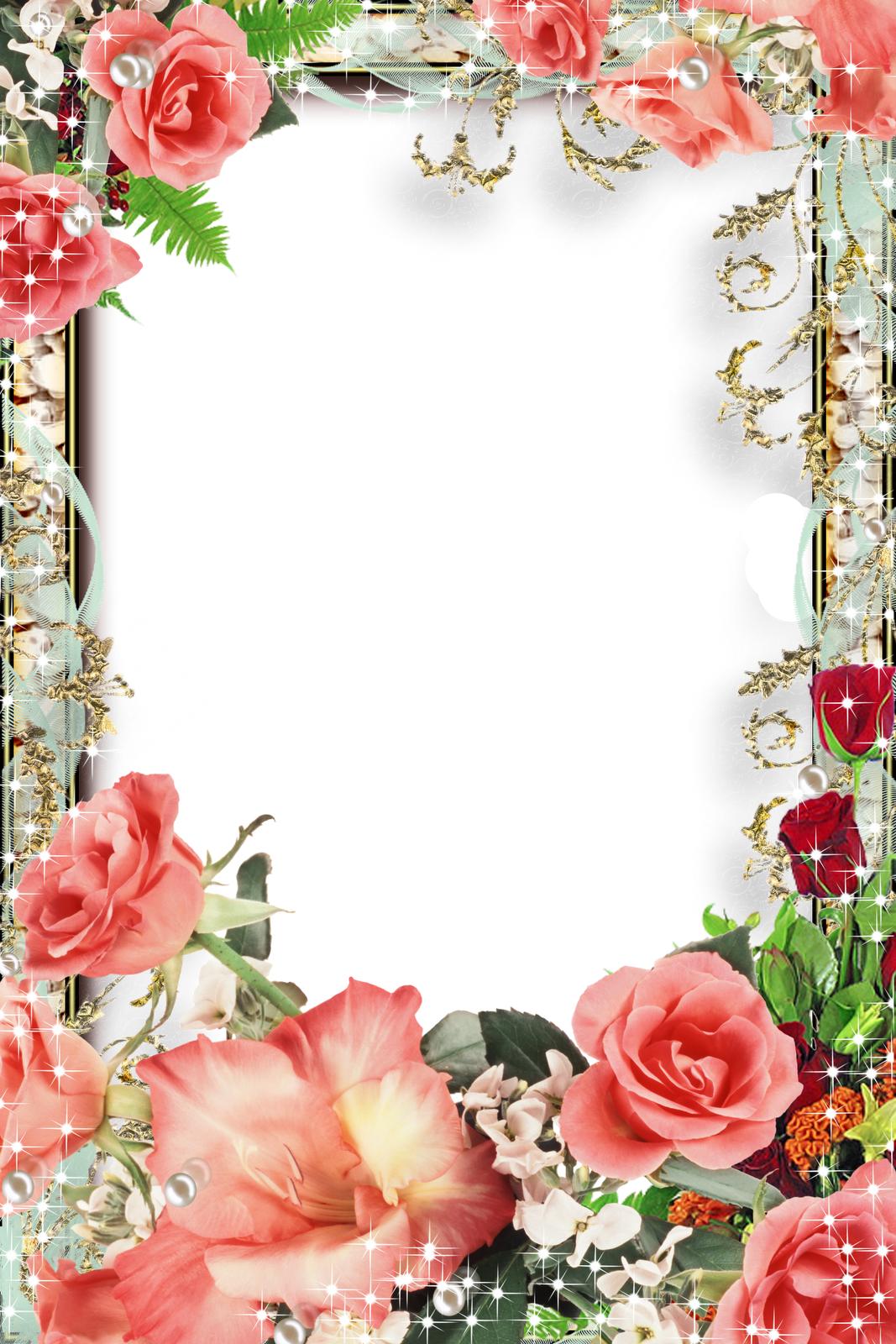 МБУ «Комплексный центр                     социального обслуживания населениягорода Валуйки и Валуйского района»поздравляет именинников,                  получающих социальные услуги на дому,с Юбилейной датойсо дня  рождения!Желаем счастья в этот день,Тепла от всех, кто будет рядом.Улыбок светлых на лицеИ солнечных лучей в награду!Желаем множество удач,Желаем молодости вечной,Пусть все исполнятся мечты,И счастье будет бесконечным!Поздравляем в июнес Юбилейной датойсо дня  рождения!С 90- летием:Васильеву Анну Михайловну (28.06.1931 г.)Сопину Матрену Яковлевну (15.06.1931 г.)С 85- летием:           Удовину Татьяну Ивановну (10.06.1936 г.)С 80- летием:                Гамаюнова Василия Александровича                                                           (24.06.1941 г.)                              ДементьевуМарию Сергеевну                                                           (22.06.1941 г.)